ЗАТВЕРДЖЕНОНаказМіністерства економічногорозвитку і торгівлі України22.03.2016 № 490РІЧНИЙ ПЛАН ЗАКУПІВЕЛЬна 2019 рік1. Найменування замовника: Тернопільський технічний ліцей Тернопільської міської ради Тернопільської області2. Код згідно з ЄДРПОУ замовника: 23592345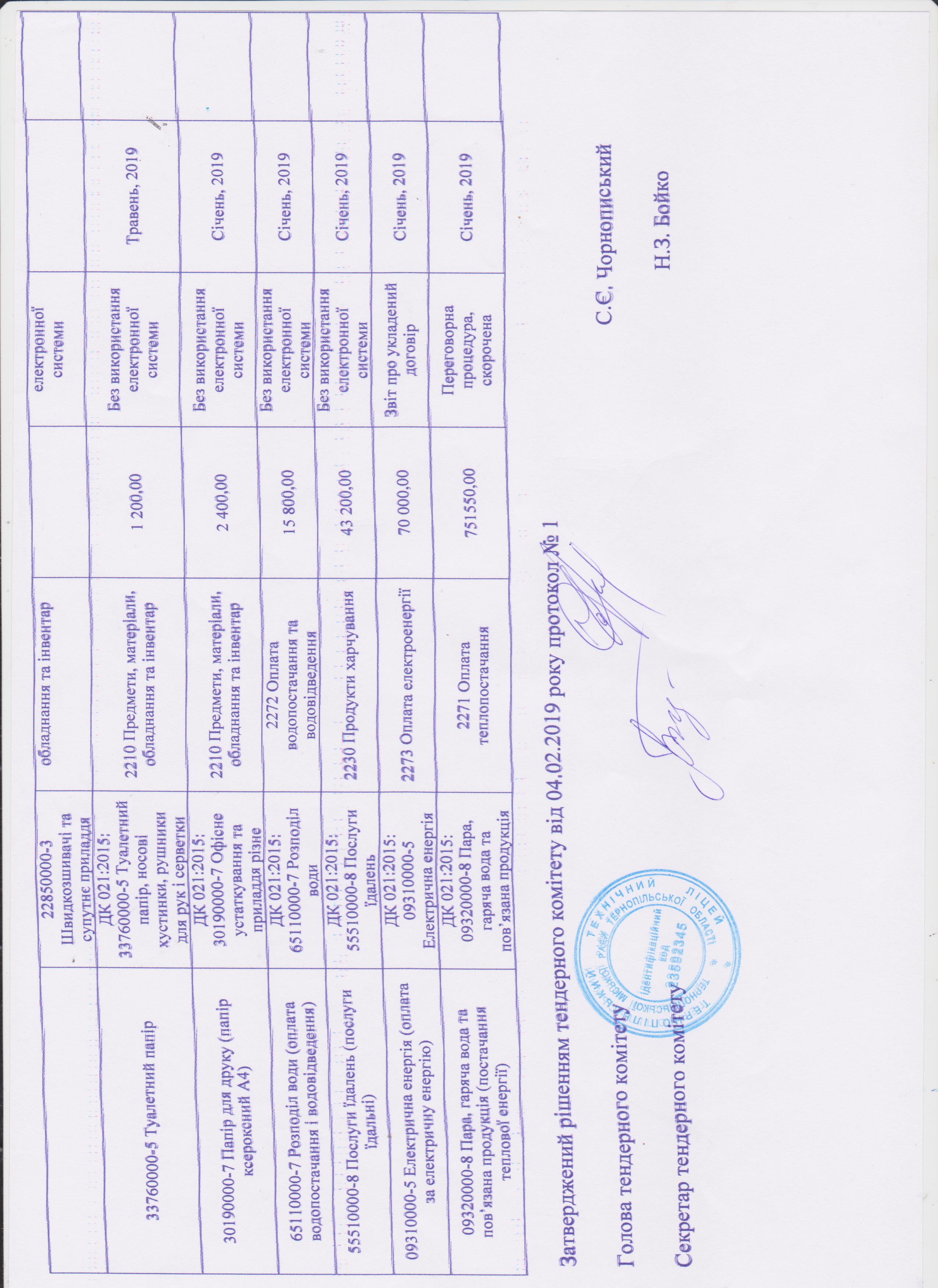 3. Конкретна назва предмета закупівлі:4. Коди відповідних класифікаторів предмета закупівлі (за наявності)5. Код згідно з КЕКВ (для бюджетних коштів)6. Розмір бюджетного призначення за кошторисом або очікувана вартість предмета закупівлі7. Процедура закупівлі8. Орієнтовний початок проведення процедури закупівлі9. Примітки45453000-7 Капітальний ремонт приміщення.ДК 021:2015: 45453000-7 Капітальний ремонт і реставрація3131 Капітальний ремонт житлового фонду (приміщень)160 000,00Звіт про укладений договірЛютий, 201945453000-7 Капітальний ремонт системи теплопостачання, водопостачання та водовідведення.ДК 021:2015: 45453000-7 Капітальний ремонт і реставрація3132 Капітальний ремонт інших об’єктів280 000,00Звіт про укладений договірЛютий, 201979410000-1 Інші виплати населенню (іменна стипендія учням, премії учням за високі досягнення у вивченні окремих предметів)ДК 021:2015: 79410000-1 Консультаційні послуги з питань підприємницької діяльності та управління2730 Інші виплати населенню8 100,00Без використання електронної системиСічень, 201980430000-7 Послуги у сфері університетської освіти для дорослих (навчання персоналу)ДК 021:2015: 80430000-7 Послуги у сфері університетської освіти для дорослих2282 Окремі заходи по реалізації державних (регіональних) програм, не віднесені до заходів розвитку1 500,00Без використання електронної системиСічень, 201990520000-8 Послуги у сфері поводження з радіоактивними, токсичними, медичними та небезпечними відходами (утилізація ламп)ДК 021:2015: 90520000-8 Послуги у сфері поводження з радіоактивними, токсичними, медичними та небезпечними відходами2240 Оплата послуг (крім комунальних)3 000,00Без використання електронної системиЧервень, 201972410000-7 Послуги провайдерів (постачання інтернет-послуг)ДК 021:2015: 72410000-7 Послуги провайдерів2240 Оплата послуг (крім комунальних)8 400,00Без використання електронної системиСічень, 201950310000-1 Технічне обслуговування і ремонт офісної техніки (технічне обслуговування і ремонт комп’ютерного обладнання, заправка картриджів)ДК 021:2015: 50310000-1 Технічне обслуговування і ремонт офісної техніки2240 Оплата послуг (крім комунальних)4 000,00Без використання електронної системиЧервень, 201964210000-1 Послуги з ремонту і технічного обслуговування техніки (послуги стаціонарного телефонного зв'язку)ДК 021:2015: 64210000-1 Послуги телефонного зв’язку та передачі даних2240 Оплата послуг (крім комунальних)6 000,00Без використання електронної системиСічень, 201950530000-9 Послуги з ремонту і технічного обслуговування техніки (електровимірювальні послуги)ДК 021:2015: 50530000-9 Послуги з ремонту і технічного обслуговування техніки2240 Оплата послуг (крім комунальних)900,00Без використання електронної системиЧервень, 201979710000-4 Охоронні послуги (послуги охорони об'єкта)ДК 021:2015: 79710000-4 Охоронні послуги2240 Оплата послуг (крім комунальних)10 800,00Без використання електронної системиСічень, 201950410000-2 Послуги з ремонту і технічного обслуговування вимірювальних, випробувальних і контрольних приладів (послуга перезарядки вогнегасників)ДК 021:2015: 50410000-2 Послуги з ремонту і технічного обслуговування вимірювальних, випробувальних і контрольних приладів2240 Оплата послуг (крім комунальних)1 000,00Без використання електронної системиЧервень, 201985140000-2 Послуги у сфері охорони здоров’я різні (послуги з медичного огляду працівників)ДК 021:2015: 85140000-2 Послуги у сфері охорони здоров’я різні2240 Оплата послуг (крім комунальних)2 500,00Без використання електронної системиТравень, 201964120000-3 Кур’єрські послуги (послуги за доставку підручників)ДК 021:2015: 64120000-3 Кур’єрські послуги2240 Оплата послуг (крім комунальних)2 500,00Без використання електронної системиСічень, 201990510000-5 Утилізація сміття та поводження зі сміттям (послуги з перевезення сміття)ДК 021:2015: 90510000-5 Утилізація/видалення сміття та поводження зі сміттям2240 Оплата послуг (крім комунальних)2 500,00Без використання електронної системиСічень, 201933600000-6 Фармацевтична продукція (анальгетики, протигрипозні засоби, спазмальгетики, препарати від болю в шлунку, антисептичні засоби, аскорбінова кислота, ревіт)ДК 021:2015: 33600000-6 Фармацевтична продукція2220 Медикаменти та перев'язувальні матеріали3 000,00Без використання електронної системиЛютий, 201933100000-1 Медичне обладнання (медична вата, бинти, пластирі, медична марля, серветки, стерильні рукавиці, шприци)ДК 021:2015: 33100000-1 Медичне обладнання2220 Медикаменти та перев'язувальні матеріали1 000,00Без використання електронної системиЛютий, 201935110000-8 Протипожежне, рятувальне та захисне обладнання (вогнегасники)ДК 021:2015: 35110000-8 Протипожежне, рятувальне та захисне обладнання2210 Предмети, матеріали, обладнання та інвентар1 500,00Без використання електронної системиЧервень, 201922210000-5 Газети (періодичні видання)ДК 021:2015: 22210000-5 Газети2210 Предмети, матеріали, обладнання та інвентар2 500,00Без використання електронної системиСічень, 201919640000-4 Поліетиленові мішки та пакети для сміття (пакети для сміття)ДК 021:2015: 19640000-4 Поліетиленові мішки та пакети для сміття2210 Предмети, матеріали, обладнання та інвентар300,00Без використання електронної системиСічень, 201922610000-9 Друкарська фарба (фарба для принтера)ДК 021:2015: 22610000-9 Друкарська фарба2210 Предмети, матеріали, обладнання та інвентар1 200,00Без використання електронної системиСічень, 201939350000-0 Каналізаційне обладнання (труби, коліна, муфти, трійники)ДК 021:2015: 39350000-0 Каналізаційне обладнання2210 Предмети, матеріали, обладнання та інвентар800,00Без використання електронної системиСічень, 201939220000-0 Кухонне приладдя, товари для дому та господарства і приладдя для закладів громадського харчування (пензлі, валики, мітли, відра, віники)ДК 021:2015: 39220000-0 Кухонне приладдя, товари для дому та господарства і приладдя для закладів громадського харчування2210 Предмети, матеріали, обладнання та інвентар1 500,00Без використання електронної системиСічень, 201944820000-4 Лаки (лаки)ДК 021:2015: 44820000-4 Лаки2210 Предмети, матеріали, обладнання та інвентар1 000,00Без використання електронної системиЛютий, 201944810000-1 Фарби (фарби)ДК 021:2015: 44810000-1 Фарби2210 Предмети, матеріали, обладнання та інвентар4 000,00Без використання електронної системиЛютий, 201918140000-2 Аксесуари до робочого одягу (робочі рукавиці)ДК 021:2015: 18140000-2 Аксесуари до робочого одягу2210 Предмети, матеріали, обладнання та інвентар300,00Без використання електронної системиБерезень, 201944830000-7 Мастики, шпаклівки, замазки та розчинники (розчинники)ДК 021:2015: 44830000-7 Мастики, шпаклівки, замазки та розчинники2210 Предмети, матеріали, обладнання та інвентар400,00Без використання електронної системиБерезень, 201944110000-4 Конструкційні матеріали (цемент)ДК 021:2015: 44110000-4 Конструкційні матеріали2210 Предмети, матеріали, обладнання та інвентар700,00Без використання електронної системиБерезень, 201944920000-5 Вапняк, гіпс і крейда (гіпс)ДК 021:2015: 44920000-5 Вапняк, гіпс і крейда2210 Предмети, матеріали, обладнання та інвентар700,00Без використання електронної системиБерезень, 201944920000-5 Вапняк, гіпс і крейда (вапно)ДК 021:2015: 44920000-5 Вапняк, гіпс і крейда2210 Предмети, матеріали, обладнання та інвентар400,00Без використання електронної системиБерезень, 201942910000-8 Апарати для фільтрування води (картриджі очистки води)ДК 021:2015: 42910000-8 Апарати для дистилювання, фільтрування чи ректифікації2210 Предмети, матеріали, обладнання та інвентар1 200,00Без використання електронної системиБерезень, 201931530000-0 Частини до світильників та освітлювального обладнання (лампи денного світла, лампи розжарення)ДК 021:2015: 31530000-0 Частини до світильників та освітлювального обладнання2210 Предмети, матеріали, обладнання та інвентар2 500,00Без використання електронної системиКвітень, 201924450000-3 Агрохімічна продукція (дезінфекційні засоби (біохлор))ДК 021:2015: 24450000-3 Агрохімічна продукція2210 Предмети, матеріали, обладнання та інвентар5 000,00Без використання електронної системиТравень, 201939830000-9 Мийні засоби (засоби для миття підлоги, знежирюючі засоби, пральний порошок, засоби для миття туалетів).ДК 021:2015: 39830000-9 Продукція для чищення2210 Предмети, матеріали, обладнання та інвентар2 400,00Без використання електронної системиЧервень, 201930190000-7 Офісне приладдя (ручки, олівці, маркери, гумки)ДК 021:2015: 30190000-7 Офісне устаткування та приладдя різне2210 Предмети, матеріали, обладнання та інвентар150,00Без використання електронної системиЧервень, 201922850000-3 Швидкозшивачі та супутнє приладдяДК 021:2015: 22850000-3 Швидкозшивачі та супутнє приладдя2210 Предмети, матеріали, обладнання та інвентар600,00Без використання електронної системиЧервень, 201922820000-4 БланкиДК 021:2015: 22820000-4 Бланки2210 Предмети, матеріали, обладнання та інвентар150,00Без використання електронної системиЧервень, 201922810000-1 Паперові чи картонні реєстраційні журнали (реєстраційні журнали, класні журнали)ДК 021:2015: 22810000-1 Паперові чи картонні реєстраційні журнали2210 Предмети, матеріали, обладнання та інвентар1 500,00Без використання електронної системиЧервень, 201922850000-3 Теки з файлами (файли)ДК 021:2015:2210 Предмети, матеріали,600,00Без використанняТравень, 2019